ΑΙΤΗΣΗ ΥΠΟΨΗΦΙΟΤΗΤΑΣ ΓΙΑ ΤΗΝ ΕΚΛΟΓΗ ΔΙΕΥΘΥΝΤΗΤΟΥ ΜΟΥΣΕΙΟΥ ΕΠΙΣΤΗΜΩΝ & ΤΕΧΝΟΛΟΓΙΑΣ ΤΗΣ ΣΧΟΛΗΣ ΘΕΤΙΚΩΝ ΕΠΙΣΤΗΜΩΝ ΤΟΥ ΠΑΝΕΠΙΣΤΗΜΙΟΥ ΠΑΤΡΩΝγια το χρονικό διάστημα από 1-9-2022 έως 31-8-2025Στοιχεία υποψηφίουΟνοματεπώνυμο:									Πατρώνυμο:										Α.Δ.Τ.:										Βαθμίδα:										Τμήμα:	                 							     	Ημερομηνία γέννησης:		……/……/……Τηλέφωνο γραφείου/ Κινητό:	 							Email:                                                   						Αξιότιμε κύριε Κοσμήτορα,σας παρακαλώ, δεχθείτε την υποψηφιότητά μου για την θέση του Διευθυντή του Μουσείου Επιστημών & Τεχνολογίας, για το χρονικό διάστημα από 1-9-2022 έως 31-8-2025. Σας δηλώνω επίσης ότι: α) είμαι μέλος ΔΕΠ πλήρους απασχόλησης του Τμήματος…………………………… της Σχολής Θετικών Επιστημών του Πανεπιστημίου Πατρών, β) είμαι μέλος ΔΕΠ αντίστοιχου γνωστικού αντικειμένου της οικείας Σχολής και γ) κατά την διάρκεια της προκηρυσσόμενης θητείας δεν πρόκειται να αποχωρήσω από την υπηρεσία λόγω συμπλήρωσης του ανώτατου ορίου ηλικίας.Επισυνάπτω: 1. α. Βιογραφικό σημείωμα          ναι □     όχι □ (σημειώστε με  √)            θα το αποστείλω και ηλεκτρονικά στη διεύθυνση:              nsdean@upatras.gr          ναι □     όχι □ (σημειώστε με  √)       β. Συναινώ στην ανάρτησή του στην ιστοσελίδα του Ιδρύματος         ναι □     όχι □ (σημειώστε με  √)  2.  Αντίγραφο Δελτίου Αστυνομικής Ταυτότητας                                                                                           Πάτρα  ……/……./ 2022                                                                                                        Ο/Η αιτών/ούσα                                                                                                         [υπογραφή]ΕΛΛΗΝΙΚΗ ΔΗΜΟΚΡΑΤΙΑΣΧΟΛΗ ΘΕΤΙΚΩΝ ΕΠΙΣΤΗΜΩΝ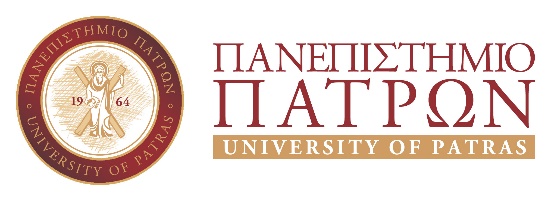 